ОБЩИНА   ХАДЖИДИМОВО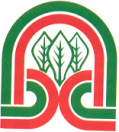 2933 гр. Хаджидимово, ул. “Димо Хаджидимов” № 46, тел.: 07528/8922; 0882808474; факс: 07528/8920е-mail: obshtina_Hadjidimovo@mail.bgДООБЩИНСКИ СЪВЕТГРАД ХАДЖИДИМОВОДОКЛАДНА ЗАПИСКАОТЛЮДМИЛ АСПАРУХОВ ТЕРЗИЕВ  – КМЕТ НА ОБЩИНА ХАДЖИДИМОВООтносно: Приемане на изменения на  Наредба за реда за придобиване, управление и разпореждане с общинско имущество и конкретните правомощия на кметовете ( НРПУРОИКПК),  приета с Решение № 85 по Протокол  № 7 от 22.04.2008 година, изм. с Решение № 138 по Протокол №11 от 10.10.2008 година на Общински съвет – Хаджидимово.  УВАЖАЕМИ ГОСПОДИН ПРЕДСЕДАТЕЛ,УВАЖАЕМИ ГОСПОЖИ И ГОСПОДА ОБЩИНСКИ СЪВЕТНИЦИС  Наредбата за реда за придобиване, управление и разпореждане с общинско имущество, и конкретни правомощия на кметовете, приета от Общински съвет – Хаджидимово се определя - реда за придобиване, управление, и разпореждане с общинско имущество, собственост на Община Хаджидимово в съответствие със Закона за общинска собственост (ЗОС), действащите закони, и нормативни актове, и конкретните правомощия на Общинския съвет, Кмета на Общината, кметовете на кметствата,и кметските наместници. С тази Наредба се урежда също и управлението на имотите и вещите, които са общинска собственост и частна общинска собственост.Във връзка с важните сфери, които засяга и важните имуществени отношения, които урежда тази наредба, изменението, - обявяване нищожността на посочените разпоредби, е наложително, за да може Наредбата за реда за придобиване, управление и разпореждане с общинско имущество, и конкретни правомощия на кметовете, да бъде актуална и от полза за населението на територията на нашата община.  	Във връзка с гореизложеното и на основание, чл.8 от Закона за нормативните актове, във връзка с чл.21, ал.1 от Закона за местното самоуправление и местната администрация, във връзка с чл.76 ал.3 от АПК, предлагам на Общински съвет - Хаджидимово да приеме следните:РЕШЕНИЯ:Общински съвет – Хаджидимово – изменя изцяло разпоредбата на чл.2, ал.1.от НРПУОИКПК и приема нова редакция на разпоредбата, а именно:За изпълнение на целите, принципите и приоритетите на мандатната Стратегия, общински съвет ежегодно, преди приемането на годишния бюджет на общината, по предложение на кмета на общината приема Програма, която съдържа: 1. прогноза за очакваните приходи и необходимите разходи, свързани с придобиването, управлението и разпореждането с имоти - общинска собственост;2. описание на имотите, които общината има намерение да предложи за предоставяне под наем, за продажба, за внасяне като непарична вноска в капитала на търговски дружества, за учредяване на ограничени вещни права, за публично-частно партньорство или за предоставяне на концесия;3. описание на имотите, които общината има намерение да предложи за замяна срещу имоти на граждани или юридически лица, с подробно описание на нуждите и вида на имотите, които общината желае да получи в замяна;4. описание на имотите, които общината има намерение да придобие в собственост, и способите за тяхното придобиване;5. обектите, за изграждането на които е необходимо отчуждаване на частни имоти;6. обектите по т. 5 от първостепенно значение;7. други данни, определени от общинския съвет.Общински Съвет – Хаджидимово изменя разпоредбата на чл.13, ал.1 от НРПУРОИКПК, и същата придобива следната редакция:По изключение и с Решение на ОбС имоти публична общинска собственост или части от тях , могат да се отдават под наем , при условие, че се използват съобразно предназначението им и не се препятства осъществяването на дейностите, за които са предоставени.Общински Съвет – Хаджидимово отменя изцяло разпоредбата на чл.22 от НРПУРОИКПК.Общински Съвет – Хаджидимово изменя разпоредбата на чл.36, ал.1 от НРПУРОИКПК, и същата придобива следната редакция:Продажбата на недвижими имоти – частна общинска собственост, се извършва от кмета на общината, без търг или конкурс на физически или юридически лица, собственици на законно построена сграда върху общинска земя – урегулиран поземлен имот или поземлен имот.Приема нова  Наредба, въз основа на старата,  с направените изменения  и корекции вътре в нея, съобразно изискванията на чл.172, ал.2, във вр. с чл.193, ал1 и вр. с чл.186, ал.2 АПК и чл.16 от АПК..  Приложение:Проект на Наредбата за реда за придобиване, управление и разпореждане с общинско имущество и конкретни правомощия на кметовете.  Мотиви към проекта на Наредбата за реда за придобиване , управление и разпореждане с общинско имущество и конкретни правомощия на кметовете.  ЛЮДМИЛ ТЕРЗИЕВ……………………..КМЕТ НА ОБЩИНА ХАДЖИДИМОВО